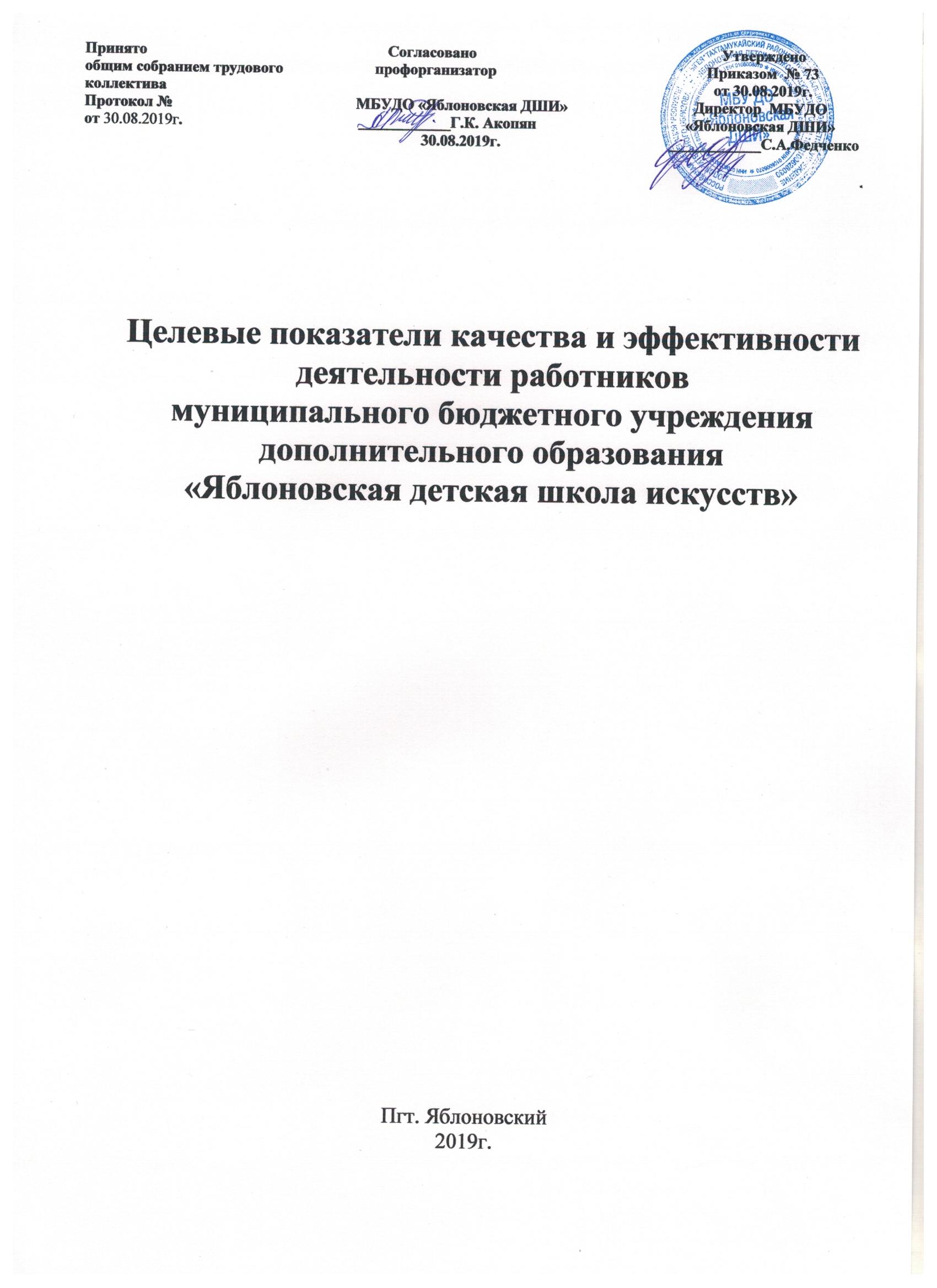 Целевые показатели качества и эффективности деятельности работников по должности "Преподаватель, концертмейстер"Целевые показатели качества и эффективности деятельности работников по должности  «Заместитель директора по учебно -воспитательной работе»Целевые показатели качества и эффективности деятельности работников по должности «Заместитель директора по административно- хозяйственной работе»Целевые показатели качества и эффективности деятельности работников по должности  «Библиотекарь»Целевые показатели качества и эффективности деятельности работников по должности «Секретарь, делопроизводитель»Целевые показатели качества и эффективности деятельности работников по должности  «Прочий персонал (вахтер)»Целевые показатели качества и эффективности деятельности работников по должности  «Прочий персонал (сторож)»Целевые показатели качества и эффективности деятельности работников по должности «Прочий персонал (уборщик служебных помещений)»Целевые показатели качества и эффективности деятельности работников по должности  «Прочий персонал (рабочий по ремонту и обслуживанию зданий)»Целевые показатели качества и эффективности деятельности работников по должности  «Прочий персонал (настройщик-ремонтировщик музыкальных инструментов)»КритерииНорматив                                                              %Норматив                                                              %РезультатИтого,%Участие обучающихся в профессиональный конкурсах (за каждого)Международный, всероссийский (за пределами РА)Участие обучающихся в профессиональный конкурсах (за каждого)- Гран-При+5Участие обучающихся в профессиональный конкурсах (за каждого)-Лауреаты I, II, III степени+2Участие обучающихся в профессиональный конкурсах (за каждого)- ДипломантыI, II, III степени+1Участие обучающихся в профессиональный конкурсах (за каждого)Межрегиональный, региональныйУчастие обучающихся в профессиональный конкурсах (за каждого)- Гран-При+3Участие обучающихся в профессиональный конкурсах (за каждого)-Лауреаты I, II, III степени+1Участие обучающихся в профессиональный конкурсах (за каждого)- Дипломанты I, II, III степени+0,5Участие обучающихся в профессиональный конкурсах (за каждого)Республиканский, краевойУчастие обучающихся в профессиональный конкурсах (за каждого)- Гран-При+4Участие обучающихся в профессиональный конкурсах (за каждого)- Лауреаты I, II, III степени+2Участие обучающихся в профессиональный конкурсах (за каждого)- ДипломантыI, II, III степени+1Участие обучающихся в профессиональный конкурсах (за каждого)Городской, районныйУчастие обучающихся в профессиональный конкурсах (за каждого)- Гран-При+4Участие обучающихся в профессиональный конкурсах (за каждого)- Лауреаты I, II, III степени+2Участие обучающихся в профессиональный конкурсах (за каждого)- Дипломанты I, II, III степени+1Участие обучающихся в конкурсах-фестивалях (за каждого)Международный, всероссийский (за пределами РА)Участие обучающихся в конкурсах-фестивалях (за каждого)- Гран-При+4Участие обучающихся в конкурсах-фестивалях (за каждого)-Лауреаты I, II, III степени+2Участие обучающихся в конкурсах-фестивалях (за каждого)- Дипломанты I, II, III степени+1Участие обучающихся в конкурсах-фестивалях (за каждого)Межрегиональный, региональныйУчастие обучающихся в конкурсах-фестивалях (за каждого)- Гран-При+2Участие обучающихся в конкурсах-фестивалях (за каждого)-Лауреаты I, II, III степени1,5Участие обучающихся в конкурсах-фестивалях (за каждого)- Дипломанты I, II, III степени1Участие обучающихся в конкурсах-фестивалях (за каждого)Республиканский, краевойУчастие обучающихся в конкурсах-фестивалях (за каждого)- Гран-При+3Участие обучающихся в конкурсах-фестивалях (за каждого)- Лауреаты I, II, III степени+1Участие обучающихся в конкурсах-фестивалях (за каждого)- Дипломанты I, II, III степени+0,5Участие обучающихся в конкурсах-фестивалях (за каждого)Городской, районныйУчастие обучающихся в конкурсах-фестивалях (за каждого)- Гран-При+3Участие обучающихся в конкурсах-фестивалях (за каждого)- Лауреаты I, II, III степени+1Участие обучающихся в конкурсах-фестивалях (за каждого)- Дипломанты I, II, III степени+0,5Дистанционное участиеМеждународный, Всероссийский- Гран-При+4- Лауреаты I, II, III степени+2- Дипломанты I, II, III степени+1ИтогоКритерииНорматив%РезультатИтого,%Поощрение заместителя руководителя школы вышестоящими органами - Управления культуры- Района- Республики- РФ+5+2+3+5Организация и проведение фестивалей и конкурсов различного уровняЗа каждое мероприятие: - Межрегиональный, региональный (с участием 2-х и более регионов);- Республиканский, краевой- Городской, районный +8+6+4Участие обучающихся в профессиональный конкурсах (за каждого)Международный, всероссийский (за пределами РА)- Гран-При-Лауреаты I, II, III степени- ДипломантыI, II, III степениМежрегиональный, региональный- Гран-При-Лауреаты I, II, III степени- ДипломантыI, II, III степениРеспубликанский, краевой- Гран-При- Лауреаты I, II, III степени- ДипломантыI, II, III степениГородской, районный- Гран-При- Лауреаты I, II, III степени- ДипломантыI, II, III степени+51,51+3+1,5+1+5+2+1+4+2+1Участие обучающихся в конкурсах-фестивалях (за каждого)Дистанционное участие:Международный, всероссийский (за пределами РА)- Гран-При-Лауреаты I, II, III степени- ДипломантыI, II, III степениМежрегиональный, региональный- Гран-При-Лауреаты I, II, III степени- ДипломантыI, II, III степениРеспубликанский, краевой- Гран-При- Лауреаты I, II, III степени- ДипломантыI, II, III степениГородской, районный- Гран-При- Лауреаты I, II, III степени- ДипломантыI, II, III степени+4+2+1+321+3+2+0+2+1+0,5Участие обучающихся в конкурсах-фестивалях (за каждого)Дистанционное участие:Международный, Всероссийский- Гран-При- Лауреаты I, II, III степени+1+0,5ИтогоКритерийОцениваемые показателиОценка в баллах%Качество выполняемых работВысокая эффективность работы по обеспечению обслуживания деятельности учреждения или его подразделенийОбеспечение и содержание в исправном состоянии имуществаНаличие несущественных замечаний1088Качество выполняемых работВысокая эффективность работы по обеспечению обслуживания деятельности учреждения или его подразделенийОтсутствие замечаний при инвентаризацииНаличие несущественных замечаний1088Качество выполняемых работВысокая эффективность работы по обеспечению обслуживания деятельности учреждения или его подразделенийСвоевременность и обоснованность списания основных  и забалансовых средств8Качество выполняемых работВысокая эффективность работы по обеспечению обслуживания деятельности учреждения или его подразделенийОтсутствие предписаний по противопожарной безопасности.Наличие несущественных замечаний108Качество выполняемых работВысокая эффективность работы по обеспечению обслуживания деятельности учреждения или его подразделенийОтсутствие замечаний на нарушение техники безопасности, по  санитарному состоянию  школыНаличие несущественных замечаний108Качество выполняемых работВысокая эффективность работы по обеспечению обслуживания деятельности учреждения или его подразделенийВыполнение мероприятий  направленных на профилактику вирусных инфекций8Качество выполняемых работВысокая эффективность работы по обеспечению обслуживания деятельности учреждения или его подразделенийСвоевременное  проведение инструктажей, занятий, обучения, эвакуационных тренировок по ПБ, ТБ и ОТ8Качество выполняемых работВысокая эффективность работы по обеспечению обслуживания деятельности учреждения или его подразделенийРазработка локальных актов по ОТ, ТБ, ПБ, связанных с оплатой труда, регулировкой социально-трудовых отношений с работниками.8Качество выполняемых работВысокая эффективность работы по обеспечению обслуживания деятельности учреждения или его подразделенийКачественная  организация периодического медицинского осмотра8Качество выполняемых работВысокая эффективность работы по обеспечению обслуживания деятельности учреждения или его подразделенийСвоевременное заключение договоров с обслуживающими организациями8Качество выполняемых работВысокая эффективность работы по обеспечению обслуживания деятельности учреждения или его подразделенийОтсутствие замечаний на техническое обслуживание зданий, сооружений, оборудования, механизмов8Качество выполняемых работВысокая эффективность работы по обеспечению обслуживания деятельности учреждения или его подразделенийСвоевременность подачи отчётности по имуществу в администрацию МО «Тахтамукайский район». Отсутствие замечаний8Качество выполняемых работВысокая эффективность работы по обеспечению обслуживания деятельности учреждения или его подразделенийСвоевременность сдачи  отчётности  в ФНС РА, Росприроднадзор, Военный комиссариат.8Качество выполняемых работВысокая эффективность работы по обеспечению обслуживания деятельности учреждения или его подразделенийСвоевременность оформления подписки для ДШИ, проведение подписной кампании среди работников ДШИ8Качество выполняемых работВысокая эффективность работы по обеспечению обслуживания деятельности учреждения или его подразделенийСвоевременность выполнения задания руководителя в установленные сроки Подготовка оперативной, срочной  внеплановой отчётности и информации8Готовности здания к новому учебному году (без замечаний)8ИтогоКритерийОцениваемые показателиОценка в баллахИтоговый баллКачество выполняемых работЧитательская активность обучающихсяПроцент обучающихся, регулярно посещающих библиотекуДо 80 % - 5 балловСвыше 80% - 10 балловКачество выполняемых работРабота по сохранению библиотечного фондаОтсутствие недостач и излишек при инвентаризации имущества – 10 балловРейды по проверке учебников – 5 балловПовышение профессионального мастерстваВнедрение ИКТ в библиотечную деятельностьИспользование технологий не представлено – 0 балловТехнологии представлены в виде электронного каталога – 5 балловПовышение профессионального мастерстваНаличие плана развития библиотекиНаличие плана развития библиотеки (обосновать) 5 балловРезультат выполнения плана развития библиотекиОтрицательный результат – 0 балловПоложительный результат -10 балловПовышение профессионального мастерстваСоздание и обеспечение благоприятного морально-психологического климата в библиотекеВзаимодействие с коллегами, учащимися и другими организациями – 5 балловКритерийОцениваемые показателиОценка в баллахИтоговый балл1235Качество выполняемых работВысокая эффективность работы по обеспечению обслуживания деятельности руководителя учреждения Отсутствие случаев несвоевременного выполнения задания руководителя в установленные сроки – 10 балловДокументация ведется и представляется нерегулярно – 0 балловДокументы ведутся и представляются своевременно и качественно – 10 балловУмение работать с компьютерными программами - 15 балловОтсутствие ошибок при составлении писем и других документов - 5 балловКачество выполняемых работРабота с посетителями и сотрудниками учрежденияИмеются жалобы от посетителей и родителей на работу секретаря, делопроизводителя – минус 10 балловЖалоб и обращений не имеется - 10 балловКритерииОцениваемые показателиОценка в баллахИтоговый бал1235Качество выполняемых работВысокая организация охраны объектов учреждения, уборки территорииКачественное ведение журналов посещения (отсутствие случаев прохождения посторонних лиц в здание школы) -10 балловИмеются единичные случаи прохождения посторонних лиц в здание школы) – минус 5 балловНеоднократные случаи прохождения посторонних лиц в здание школы) – минус 10 балловОтсутствие замечаний на санитарно-техническое состояние помещения гардероба -5 балловСвоевременное реагирование на возникновение ЧС -10 баллов Отсутствие со стороны посетителей обоснованных жалоб – 5 баллов Исполнение работы, не входящей в круг прямых обязанностей (уборка территории, чистка от снега и льда тротуаров, посыпка их песком) -10 балловСоблюдение трудовой дисциплины и надлежащее исполнение трудовых обязанностейИсполнение должностных обязанностейИмеются множественные замечания и взыскания со стороны администрации учреждения – минус 10 балловИмеется однократное замечание и взыскание со стороны администрации учреждения – минус 5 балловВзысканий и замечаний не имеется –10 балловКритерииОцениваемые показателиОценка в баллахИтоговый балл1235Качество выполняемых работВысокая организация охраны объектов учреждения, уборки территорииКачественное ведение журналов дежурств и посещения (отсутствие случаев прохождения посторонних лиц в здание школы) -10 балловИмеются единичные случаи прохождения посторонних лиц в здание школы) – минус 5 балловНеоднократные случаи прохождения посторонних лиц в здание школы) – минус 10 балловОтсутствие замечаний на санитарно-техническое состояние помещения гардероба -5 балловСвоевременное реагирование на возникновение ЧС -10 баллов Отсутствие со стороны посетителей обоснованных жалоб– 5 баллов Обеспечение сохранности имущества учреждения -10 балловСоблюдение трудовой дисциплины и надлежащее исполнение трудовых обязанностейИсполнение должностных обязанностейИмеются множественные замечания и взыскания со стороны администрации учреждения – минус 10 балловИмеется однократное замечание и взыскание со стороны администрации учреждения – минус 5 балловВзысканий и замечаний не имеется –10 балловКритерийОцениваемые показателиОценка в баллахИтоговый балл1235Качество выполняемых работВысокая организация охраны объектов учреждения, уборки территорииСодержание помещений в соответствии с требованиями СанПиН -10 балловНе соответствие содержания помещений в соответствии с требованиями СанПиН – минус 10 балловСвоевременное реагирование на возникновение ЧС -10 балловКачественное выполнение генеральных уборок – 10 балловОтсутствие замечаний на санитарно-техническое состояние здания, территории -5 балловОтсутствие от администрации и посетителей обоснованных жалоб на работу уборщика – 5 балловИмеется однократное замечание и взыскание со стороны администрации учреждения – минус 5 балловКритерийОцениваемые показателиОценка в баллахИтоговый балл1235Качество выполняемых работВысокая организация обеспечения технического обслуживания зданий, сооружений, оборудования, механизмовСвоевременный икачественный ремонт и техническое обслуживание здания, оборудования, мебели – 15 балловОтсутствие замечаний на нарушение техники безопасности, пожарной безопасности – 10 баллов Своевременное реагирование на возникновение ЧС -10 балловСвоевременная и качественная подготовка к отопительному сезону – 10 балловОтсутствие обоснованных жалоб на работу – 5 балловКритерийОцениваемые показателиОценка в баллахИтоговый балл1235Качество выполняемых работВысокая организация обеспечения технического обслуживания зданий, сооружений, оборудования, механизмовВыполнение текущего настройки и ремонта инструментов -10 балловОбеспечение запасными деталями для инструментов - 10 балловОтсутствие замечаний на техническое обслуживание и ремонт инструментов – 10 балловНаличие замечаний на техническое обслуживание и ремонт инструментов – минус 5 балловОтсутствие замечаний на нарушение техники безопасности, пожарной безопасности - 10 баллов Своевременное реагирование на поломки и срочность исполнения ремонта и настройки инструментов -10 балловНесвоевременный ремонт и настройка инструментов – минус 5 баллов